Formulário da Denúncia – International SchoolApós o preenchimento deste formulário de denúncia, ele deve ser enviado ao e-mail denuncia@abeadvogados.com.br. Caso não deseje se identificar, utilize um endereço de e-mail que não permita a sua identificação (ex.: anonimo123@gmail.com).Deseja que a Denúncia seja anônima? Sim NãoE-mail para contato:      (é importante que você forneça seu e-mail para que o gestor do canal de denúncias possa repassar informações acerca do andamento da denúncia)Qual o tipo de incidente denunciado? Assédio moral Assédio Sexual Agressão física Desvio de Comportamento Discriminação Descumprimento de normas e políticas internas Destruição ou danos aos patrimônios da empresa Favorecimento ou conflito de interesses Fraude Pagamento ou recebimento impróprio Corrupção Relacionamento íntimo com subordinação direta Roubo, furto ou desvio de materiais Uso ou tráfico de substâncias proibidas Vazamento ou uso indevido de informações, incluindo assédio comercial (solicitação de informações comerciais sejam ou não confidenciais). Violação de leis em geral Outros Área(s) Afetada(s) Financeiro Comercial Humano e social Ambiental Operacional Imagem/reputação Concorrencial  Outros O QUÊ: Qual a situação é anti-ética ou ilegal? Descreva detalhadamente o ocorrido.QUEM: Quem é ou quem são os Denunciados? Os Denunciados trabalham na International School ou em outras empresas? Favor identificar.POR QUÊ: Por qual motivo está sendo realizado o ato ilegal ou anti-ético, qual o seu propósito?ONDE: Em qual área da organização ou âmbito geográfico está ocorrendo a situação anti-ética ou ilegal?QUANDO: Em que momento a situação anti-ética e/ou ilegal ocorreu ou está ocorrendo? Em que data, mês, ano?COMO: De que forma o ato anti-ético e/ou ilegal está sendo praticado/executado?QUANTO: Em caso de atos ilegais envolvendo dinheiro, quais os valores envolvidos (se for possível medir)?Em caso de Assédio Comercial, tipo de informação comercial solicitada:Informações de contato do cliente:  Sim   NãoEspecificar:      Detalhes do contrato:  Sim  NãoEspecificar:      Valor do negócio ou informações financeiras:  Sim  NãoEspecificar:      Informações de propostas comerciais:  Sim  NãoEspecificar:      Outras informações confidenciais (especifique): PROVAS: Quais as provas ou indícios de provas há contra os Denunciados e o ato antiético ou ilegal? Existem testemunhas?Informe onde encontrar as provas ou anexe documentos e outros itens à Denúncia. Informações Adicionais: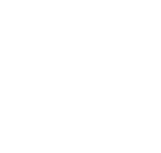 